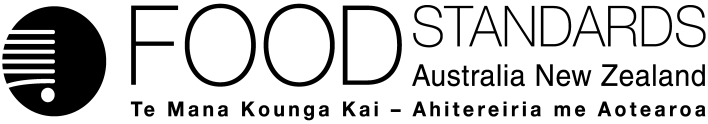 2 February 20201149-21Call for submissions – Proposal M1018Maximum Residue Limits (2020)Food Standards Australia New Zealand (FSANZ) has assessed a proposal prepared to consider varying (including some deletions) Maximum Residue Limits (MRLs) for residues of agricultural and veterinary chemicals in the Australia New Zealand Food Standards Code (the Code) and has prepared a draft food regulatory measure. This proposal also includes consideration of MRLs adopted by Codex Alimentarius Commission (Codex) at their meeting in July 2019. Pursuant to section 61 of the Food Standards Australia New Zealand Act 1991 (FSANZ Act), FSANZ now calls for submissions to assist consideration of the draft food regulatory measure.For information about making a submission, visit the FSANZ website at information for submitters.All submissions on applications and proposals will be published on our website. We will not publish material that that we accept as confidential, but will record that such information is held. In-confidence submissions may be subject to release under the provisions of the Freedom of Information Act 1982. Submissions will be published as soon as possible after the end of the public comment period. Where large numbers of documents are involved, FSANZ will make these available on CD, rather than on the website.Under section 114 of the FSANZ Act, some information provided to FSANZ cannot be disclosed. More information about the disclosure of confidential commercial information is available on the FSANZ website at information for submitters.Submissions should be made in writing; be marked clearly with the word ‘Submission’ and quote the correct project number and name. While FSANZ accepts submissions in hard copy to our offices, it is more convenient to receive submissions electronically through the FSANZ website via the link on documents for public comment. You can also email your submission directly to submissions@foodstandards.gov.au. There is no need to send a hard copy of your submission if you have submitted it by email or via the FSANZ website. FSANZ endeavours to formally acknowledge receipt of submissions within 3 business days.DEADLINE FOR SUBMISSIONS:  6pm (Canberra time) 16 March 2021Submissions received after this date will not be considered unless an extension had been given before the closing date. Extensions will only be granted due to extraordinary circumstances during the submission period. Any agreed extension will be notified on the FSANZ website and will apply to all submitters.Questions about making submissions or the application process can be sent to standards.management@foodstandards.gov.au. Hard copy submissions may be sent to one of the following addresses:Food Standards Australia New Zealand		Food Standards Australia New ZealandPO Box 5423		PO Box 10559KINGSTON  ACT  2604		The Terrace WELLINGTON 6143AUSTRALIA		NEW ZEALANDTel +61 2 6271 2222  		Tel +64 4 978 5630Table of contentsExecutive summary	41	Introduction	51.1	The Proposal	51.2	The current standard	51.3	Reasons for preparing the Proposal	51.3.1 International Standards	71.4	Procedure for assessment	72	Summary of the assessment	72.1	Risk assessment	72.1.1	Consideration of MRLs adopted by Codex in 2019	82.1.2	Assessment for establishment of All other foods except animal food commodities MRLs	92.1.3	Microbiology assessment	92.2	Risk management	92.2.1	Codex commodity names and schedule 22	102.2.2 Impacts on imported foods due to MRL variations proposed by the APVMA	102.3	Risk communication	112.3.1	Consultation	112.3.2	World Trade Organization (WTO)	112.4	FSANZ Act assessment requirements	122.4.1	Section 59	122.4.2.	Subsection 18(1)	132.4.3	Subsection 18(2) considerations	133	Draft variation	14Attachment A – Draft variation to the Australia New Zealand Food Standards Code	16Attachment B – Draft Explanatory Statement	1Supporting documentThe following documents which informed the assessment of this Proposal are available on the FSANZ website:Supporting Document 1 (SD1)	Proposed MRL changes, origin of requests, comparisons with Codex MRLs and dietary exposure estimates for the Australian populationSupporting Document 2 (SD2)	Microbiology Risk Assessment	Executive summaryThis proposal considers the variation of Maximum Residue Limits (MRLs) for a number of agricultural and veterinary (agvet) chemicals listed in schedule 20 of the Australia New Zealand Food Standards Code (the Code). The proposal relates to Australia only as the Agreement between the Government of Australia and the Government of New Zealand concerning the Joint Food Standards System (the Treaty) excludes MRLs for agvet chemicals in food from the system setting joint food standards. MRLs are legal limits and apply to all foods sold in Australia whether domestically produced or imported. They are determined through good agricultural practice based on the amount of a chemical that is needed to control pests and/or diseases. This proposal includes consideration of MRLs gazetted by the Australian Pesticides and Veterinary Medicines Authority (APVMA) and comprises deletions, reductions and increases of MRLs to align with agvet chemical uses in Australia. The proposal also considers MRLs requested by other parties seeking to align MRLs in the Code with MRLs established by the Codex Alimentarius Commission (Codex) and other trading partner standards.For M1018, Food Standards Australia New Zealand (FSANZ) has commenced the routine consideration of Codex MRLs adopted by the preceding year’s Codex Alimentarius Commission meeting (CAC) without the need for interested parties to also submit the same Codex MRLs in their annual MRL harmonisation requests. New MRLs adopted at the 2019 CAC meeting were subjected to a screening process prior to being considered for inclusion in the harmonisation proposal and comprised nearly half of all requests for consideration in M1018. All MRL requests in the proposal were individually considered and food safety risks were assessed by undertaking an assessment of dietary exposure for the Australian population for residues that may arise from the proposed MRL variations in the food supply. This assessment is based on internationally agreed best practice scientific methodologies and utilises Australian food consumption data. FSANZ has also assessed whether an All other foods except animal food commodities MRL is appropriate for the chemicals requested, following protocols and principles established in Proposal P1027 (Managing low-level Agvet Chemicals without maximum residue limits). Our risk assessment processes also have regard to requests for veterinary chemicals, including antimicrobials, which were considered on a case-by-case basis in consultation with the APVMA. Of the antimicrobial requests received, FSANZ concludes that the proposed variations do not present an unacceptable risk to Australian public health and safety from the development of antimicrobial resistance / cross-resistance to important antimicrobials used in human medicine.FSANZ has prepared a draft variation to amend schedule 20 of the Code. This will permit the sale of foods containing legitimate residues at levels consistent with the effective control of pests and diseases and/or manage inadvertent presence of low-level pesticide residues in a plant commodity. Residues at these levels do not present public health and safety concerns. International stakeholders may be affected by proposed deletions or reductions to a number of MRLs currently listed in schedule 20 of the Code. Proposed changes, including deletions to MRLs in schedule 20 are listed in Supporting Document 1 (SD1), an attachment to this report. 1	Introduction1.1	The Proposal This proposal has been prepared to consider varying certain agricultural and veterinary (agvet) Maximum Residue Limits (MRLs) in schedule 20 of the Australia New Zealand Food Standards Code (the Code). It includes considerations of MRL variations proposed by the Australian Pesticides and Veterinary Medicines Authority (APVMA), as well as MRL harmonisation requests from other interested parties.Food Standards Australia New Zealand (FSANZ) also considered MRLs adopted by Codex at the preceding meeting (Codex Alimentarius Commission meeting (CAC) 2019) for inclusion in M1018 without the need for interested parties to submit requests for new Codex Alimentarius Commission (Codex) MRLs. Requests for harmonisation with Codex MRLs that were adopted by the CAC prior to 2019 were still required to be submitted.‘M’ proposals are generally undertaken annually to consider requests for varying MRLs to allow the sale of imported food with legitimate residues of agvet chemicals used in their production and based on good agricultural practice (GAP). This proposal also seeks to reinstate some chemicals and MRLs that were inadvertently removed when the new Australia New Zealand Food Standards Code (the Code) came into effect in March 2016. 1.2	The current standard1.2.1 National standards There are two sets of MRL standards recognised in Australia: 1. Standard 1.4.2 – Agvet chemicals provides the requirements for residue limits of agvet chemicals in food for sale / imported into Australia for sale. Schedule 20 – Maximum residue limits, and schedule 21 – Extraneous residue limits list the agvet chemicals, the foods and the relevant limit. Schedule 22 – Foods and classes of foods describes foods listed in schedules 20 and 21. The standard and MRLs in the schedules are adopted by the states and territories for monitoring the maximum permitted concentration of agvet chemical residues in all foods for sale on the Australian market and at point of entry into Australia for imported food.2. The APVMA MRL Standard sets out the maximum residues of permitted and approved chemicals in treated food commodities under the Agricultural and Veterinary Chemicals Code (Agvet Code). The APVMA MRL Standard lists all domestically established MRLs and is used by jurisdictions to control the use of agvet chemicals at the point of food production.Schedule 20 of the Code lists MRLs for agvet chemicals which may occur in foods following legitimate use in food production. MRLs prescribed in the Code constitute legal limits and apply to all foods sold in Australia, including imported foods. Some MRLs only apply to a specific commodity or a group of commodities while others apply to all foods except animal food products.Food products containing residues with no listed MRLs or that exceed relevant MRLs in the Code cannot be legally sold in Australia. This ensures that residues of agvet chemicals in food are kept as low as possible, are consistent with their approved use, and are at levels assessed to be safe for human consumption.1.3	Reasons for preparing the ProposalThis proposal was prepared to vary MRLs in schedule 20 to align the Code with Codex and trading partner standards for food commodities to be imported and legally sold in Australia, as well as deletions, reductions or increases of MRLs proposed by the APVMA. While many Codex MRLs have been incorporated into schedule 20 through the annual MRL Harmonisation Proposal, this currently only occurs if FSANZ receives specific requests in response to an annual call for ‘import MRLs’. For this proposal, the FSANZ Board agreed to a new process whereby new Codex MRLs for pesticide residues, adopted by the preceding year’s Codex Alimentarius Commission, would be considered as part of the FSANZ annual MRL Harmonisation Proposal. This process aligns with FSANZ’s Corporate Plan 2020-21 to “promote consistency between domestic and international food regulatory measures without reducing the safeguards that apply to public health and consumer protection” and reduces onus on stakeholders to apply for newly adopted Codex MRLs. The FSANZ Board decided not to apply this new process routinely to Codex MRLs that were adopted by the CAC prior to 2019. The MRL changes requested were for 135 chemicals and 455 chemical-food commodity combinations and were submitted by 25 stakeholders (domestic – 11 and international – 14). These were:American Peanut CouncilAssociation of German Hop GrowersAustralian Food and Beverage Importers Association Australian Food and Grocery Council Australian Honey Bee Industry Council Australian Pesticides and Veterinary Medicines AuthorityBASF, GermanyBayer CropScience Pty Ltd Californian Date CommissionCranberry Marketing Committee in combination with the Cranberry InstituteConstellation Brands New ZealandCorteva Food Standards Australia New Zealand Gowan Company LLCIshihara Sangyo Kaisha, Ltd.Knoell Germany GmbH on behalf of Nichino America Inc. McCormick Foods Australia Pty. Ltd. Nestle Australia Ltd Peoples Republic of ChinaSyngenta Australia Taiwan Ministry of Economic AffairsTFB Trading Australia Pty. Ltd. United States Highbush Blueberry CouncilUnited States Department of AgricultureUnited States Hop Industry Plant Protection CommitteeOf the total M1018 requests, 30 chemicals and 197 chemical- food commodity combinations were Codex MRLs adopted in 2019 submitted by FSANZ as the ‘requestor’. Countries that establish MRLs routinely use GAP and Good Veterinary Practice (GVP) to ensure the safety and quality of food and other agricultural products. However, agvet chemicals are used differently in countries around the world as pests, diseases and environmental factors differ and therefore use patterns may also vary. This means that residues in imported food may legitimately differ from those in domestically produced food. The proposed MRLs will permit the sale of foods containing established residues, protect public health and safety and minimise residues in foods consistent with the effective control of pests and diseases. The focus of FSANZ’s scientific assessment was on the safety of the residues for Australian consumers. The proposed MRLs may minimise trade disruption and extend consumer choice for a range of commodities. 1.3.1 International StandardsFSANZ may consider varying MRLs for agvet chemicals in food commodities where interested parties or stakeholders have demonstrated a need to include an MRL in schedule 20 of the Code because of differences between the schedule and Codex or other trading partner standards. Although the recognition of international standards and food trade issues are considered, the primary consideration in assessing a requested variation is the protection of public health and safety, with a focus of the scientific assessment being on the safety of the residues for Australian consumers.SD1, Table 1 lists the corresponding Codex MRLs, or those established in the country in which the food commodity is produced and the proposed new MRL. 1.4	Procedure for assessment	The Proposal is being assessed under the General Procedure.2	Summary of the assessmentThe proposed MRLs are listed in SD1. SD1 also includes information on the current status of the proposed MRLs in the Code, how the proposed MRLs compare with Codex limits and provides a summary of dietary exposure estimates undertaken for Australian consumers for each chemical and relevant food commodity. The appendix to SD1 provides summary information on the assessment of the requested chemicals for suitability to establish MRLs for All other foods except animal food commodities and lists chemicals for which MRLs proposed by FSANZ have been supported by the APVMA. SD2 provides information on the microbiology assessment for fungicides and veterinary chemicals. 2.1	Risk assessmentThe presence of residues of registered and approved agvet chemicals in food commodities at low levels should not present an unacceptable risk to public health and safety if the chemical has been used according to label instructions. However, to ensure that this is the case, an assessment of the estimated short term (acute) and/or long term (chronic) dietary exposure to the chemical residue is undertaken to confirm that the estimated exposures are unlikely to exceed the relevant health-based guidance values (HBGVs) for the agvet chemical. To assess the public health and safety implications of chemical residues in food, FSANZ estimates the Australian population’s dietary exposure to agvet chemical residues from potentially treated foods in the diet and compares the dietary exposure with the relevant HBGVs. The relevant HBGV values are the acceptable daily intake (ADI) and the acute reference dose (ARfD).In Australia, the ADI and ARfD for agvet chemicals are currently established by the APVMA following an assessment of the toxicity of each chemical. In cases where an Australian ADI or ARfD has not been established, the ADI, and where appropriate the ARfD, adopted by the Joint Food and Agriculture Organization / World Health Organization Meeting on Pesticide Residues (JMPR), may be used for risk assessment purposes. Where there is no APVMA or JMPR HBGV and the agvet chemical is listed in the latest version of schedule 20, consideration will be given to using another HBGV established by a credible agency for the dietary exposure assessment (DEA). Agvet chemicals not currently listed in schedule 20 that do not have HBGVs established by the APVMA or JMPR, or for which there are questions as to whether it is appropriate to apply a HBGV to the Australian population, are excluded from harmonisation proposals and require consideration through the FSANZ application process. Where agvet chemicals have not previously been included in the Code or the residue definition for the requested agvet chemical differs from that in the Code or an amendment to the residue definition is proposed, a new or updated residue definition may be determined. This is based on a number of considerations including the nature of the residues determined in residue trials, the toxicological properties of residues and the practicality of analytical methods. Residue definitions may differ for plant and animal commodities. Residue definitions established by JMPR and overseas regulatory bodies are taken into account. FSANZ conducts and reviews DEAs using internationally recognised risk assessment methodologies. Variations to MRLs in the Code will not be supported where estimated dietary exposures to the residues of a chemical indicate a potential unacceptable risk for the Australian population or a population subgroup.The steps undertaken in conducting a DEA are:Determine the residues of an agvet chemical in a treated food commodityEstimate dietary exposure to a chemical from relevant foods, using chemical residue data and food consumption data from Australian national nutrition surveysComplete a risk characterisation by comparing the estimated dietary exposures to the relevant HBGV(s).The dietary exposure estimates for this proposal indicate that the proposed MRLs pose negligible chronic and acute health and safety risks to Australian consumers.2.1.1	Consideration of MRLs adopted by Codex in 2019As part of M1018, FSANZ considered all 315 food commodity MRLs for 32 agricultural and veterinary chemicals adopted at the CAC 42, July 2019. Not all Codex MRLs are required to be included in schedule 20 as other domestically-established or harmonisation-proposal requested MRLs may be appropriate. As such, FSANZ implemented a screening process prior to including Codex MRLs adopted in 2019 for consideration in the annual proposal process. Each Codex MRL was screened (see SD1) and only considered for inclusion in the harmonisation proposal if: It was higher than the relevant existing Schedule 20 MRLIt was higher than an existing All other foods except animal food commodities MRLIt was higher than a request to align with a third country MRLIt was at the same limit as a temporary (‘T’) status MRL for the same commodity/groupThe dietary exposure assessment using Australian food consumption data was acceptable, andSupport for the MRL was received from the APVMA.Once a chemical was determined suitable for inclusion in the Harmonisation Proposal, it proceeded through the same process as all other requests.2.1.2	Assessment for establishment of All other foods except animal food commodities MRLsThe risk assessment of the chemicals considered in this proposal included an additional assessment for suitability to maintain or establish All other foods except animal food commodities MRLs according to the principles agreed by FSANZ and the APVMA in Proposal P1027 (Managing low-level agvet chemicals without maximum residue limits). A list of the proposed All other foods except animal commodities MRLs for each chemical considered, together with the details of the assessment and other relevant information is provided in the appendix to SD1.2.1.3	Microbiology assessment As stated in the Guide to submitting requests for maximum residue limit harmonisation proposals (the Guide), FSANZ has specific regard to requests for veterinary chemicals, including antimicrobials, which are considered on a case by case basis in consultation with the APVMA. Two requests for veterinary antimicrobials were received and assessed by FSANZ. However, only one request (for flumequine) met the FSANZ MRL policy criteria as outlined in the Guide for consideration for inclusion in the proposal. FSANZ also considered the public health implications of requests for eight triazole fungicides, noting that triazoles can also be used to treat fungal infections in humans.The APVMA advised FSANZ that it does not have any concerns with, and does not object to, the proposed MRLs for flumequine. FSANZ concludes that the variation requested for flumequine and the triazole fungicides do not represent an unacceptable risk to Australian public health and safety from the development of antimicrobial resistance / cross-resistance to important antimicrobials used in human medicine.SD2 provides further information on the microbiology and antimicrobial risk assessment. 2.2	Risk management FSANZ is committed to maintaining MRLs for residues of agvet chemicals that may legitimately occur in food commodities following their prescribed use in food production and to ensure that such food may be legally sold. The safety of the consumption of any residues in the context of the Australian diet is a key consideration.Following FSANZ’s call for submissions for M1017 (2019 MRL harmonisation proposal), an international stakeholder raised that the proposed deletions of two specific commodity MRLs, both for imidacloprid, would result in the lower All other foods except animal food commodities MRL applying at the border and would impact trade. As a result, FSANZ reconsidered the proposed amendments and delayed the omission/reduction of these MRLs originally proposed by the APVMA. This provided an opportunity for affected stakeholders to submit an MRL harmonisation request through M1018. A request was received for the commodity Tea, green, black (black, fermented and dried) to harmonise with the Codex MRL, however no simultaneous request was received for the food commodity Dates. Consequently, the proposed Draft variation to the Code for M1018 includes a deletion for imidacloprid – ‘Dates’ and a proposed harmonisation with the Codex MRL for ‘Tea, green, black’ at 50 mg/kg. Harmonisation requests for agvet chemicals for which the residue is included under another chemical in schedule 20, are normally listed under that chemical. For example, FSANZ received requests to harmonise with MRLs for metalaxyl-M and clethodim. Harmonisation requests for metalaxyl-M are not proposed to be included separately in schedule 20 as metalaxyl-M is an isomer of metalaxyl and residues are appropriately captured under metalaxyl. Sethoxydim is a metabolite of clethodim and all residues arising from the use of clethodim are covered by the MRLs for sethoxydim. FSANZ has included MRL requests for metalaxyl-M, clethodim, alpha-cypermethrin and zeta-cypermethrin under metalaxyl, sethoxydim and cypermethrin respectively. Requests for aluminium phosphide were included under phosphine. 2.2.1	Codex food group classifications and commodity names and schedule 22As commodity group classifications, food descriptors and food commodity names vary across international databases, the requested commodity descriptors listed in Table 1 of SD1 may differ from those in the draft variation. This is to maintain consistency with existing commodity names and food groups in schedule 20 and/or 22 of the Code. Codex has recently updated some of its commodity food classes and subgroups and APVMA is also adopting these new commodity names/subgroups within their MRL standard. Where new commodity food groups have been requested (e.g. Cane berries) that are not explicitly listed in schedule 22, the proposed entry in schedule 20 has indicated those commodities from schedule 22 which relate to the Codex food commodity group. 2.2.2 Impacts on imported foods due to MRL variations proposed by the APVMAThe APVMA’s requests to delete or reduce MRLs may affect imported foods containing residues that currently comply with existing MRLs listed in schedule 20. In cases where MRL deletions are proposed by the APVMA, these MRLs are no longer required for domestically produced food. In other cases, MRLs may be reduced or deleted following a chemical review. The review may have identified changes in consumption patterns of a commodity resulting in the DEA no longer supporting the MRL. If all permitted domestic uses are deleted for an agvet chemical, this may result in the chemical being deleted from schedule 20. If an All other foods except animal food commodities MRL had been established for the agvet chemical being removed, it too, may be deleted or amended accordingly. FSANZ is committed to ensuring that the implications of MRL reductions or deletions proposed by the APVMA do not adversely affect trade. Therefore, FSANZ will consider delaying the proposed MRL deletions/reductions where it is identified they may impact on imported foods. However, for MRLs proposed to be reduced or deleted as a result of an APVMA chemical review process, FSANZ will seek advice from the APVMA on whether it is appropriate to retain an MRL (see also 2.4.3). In other circumstances and where appropriate, FSANZ will not delete or vary the identified MRL for at least 12 months if objections are posed and are supported by adequate data or information demonstrating that the residues are legitimate and likely to occur in imported food. If no comments and supporting information are received, deletions/reductions will occur on gazettal. To help identify possible impacts on imported foods, the deletion and reduction of MRLs proposed by the APVMA which are not yet listed in the current compilation of Schedule 20 are included in SD1. FSANZ requests comment on any possible ramifications for imported foods of the proposed variations with supporting evidence where applicable.FSANZ will only approve variations to MRLs in the Code where the risk assessment concludes that the estimated dietary exposures do not exceed the relevant HBGVs. FSANZ may consider including MRLs in schedule 20 to harmonise with those established by Codex or a trading partner’s government authority in circumstances where the risk assessment shows they do not present health and safety concerns to consumers. As noted above, the dietary exposure estimates undertaken for each of the proposed MRLs indicate that they will pose negligible chronic and acute safety risks to Australian consumers. In these circumstances, and for reasons outlined in this consultation paper, preparation of the draft variation to include the proposed MRLs in schedule 20 is an appropriate risk management approach.2.3	Risk communication2.3.1	ConsultationConsultation is a key part of FSANZ’s standards development process. As part of the public consultation process, the community and interested parties are to be notified of the proposed changes and opportunity for comment via the FSANZ Notification Circular, a media release, social media messaging and our digital newsletter - Food Standards News.FSANZ is seeking public comment on the draft variation to schedule 20 (Attachment A). FSANZ is particularly interested in comments on any impacts (costs/benefits) likely to result from the proposed variations, potential impacts on imported foods, and any public health and safety considerations associated with the proposed changes.Individuals and organisations making submissions to this proposal will be notified of the outcomes of the assessment.2.3.2	World Trade Organization (WTO)As a member of the World Trade Organization (WTO), Australia is obliged to notify WTO members where proposed mandatory regulatory measures are inconsistent with any existing or imminent international standards and the proposed measures may have a significant effect on trade. Amending MRLs in schedule 20 may have an effect on international trade. The MRLs constitute a mandatory requirement and apply to all food products of a particular class whether produced domestically or imported. Foods with agvet chemical residues not listed in schedule 20 or that exceed the relevant MRLs listed in the Code cannot legally be sold in Australia. Therefore, a notification has been made to the WTO as required by Australia’s obligations under the WTO Sanitary and Phytosanitary Agreement to enable other WTO members to comment on proposed amendments.With respect to international law, the incorporation of Codex MRLs into the Code is consistent with Australia’s obligations under the WTO Agreement on the Application of Sanitary and Phytosanitary Measures (SPS Agreement) which reference Codex Standards as representing the international consensus. 2.4	FSANZ Act assessment requirementsWhen assessing this Proposal and the subsequent development of a food regulatory measure, FSANZ has had regard to the following matters in section 59 of the FSANZ Act:2.4.1	Section 592.4.1.1	Consideration of costs and benefitsIn 2010, the Office of Best Practice Regulation provided FSANZ with a standing exemption (ID 12065) from preparing a Regulation Impact Statement for MRL proposals and applications. However, a limited impact analysis on different stakeholders is provided below. The direct and indirect benefits that would arise from a food regulatory measure developed or varied as a result of this proposal outweigh the costs to the community, industry and Government. The proposed MRL variations benefit growers and producers, state and territory agencies and the Australian Government in that they serve to further harmonise agricultural and food standards. Achieving consistency between agricultural and food legislation assists in the efficient enforcement of regulations and minimises compliance costs to primary producers.Food importers may benefit from the additional or increased MRLs following approval of the proposed draft variations. Consumers may benefit because the proposed variations extend the options to source a wider variety of safe foods. Conversely, importers and consequently consumers may be disadvantaged where proposed additional or increased MRLs are not progressed as this may unnecessarily limit the variety of certain foods.For M1018, the consideration and assessment of Codex MRLs adopted in 2019 for inclusion in the proposal reduces the onus on stakeholders to apply for newly adopted Codex MRLs and promotes consistency between domestic and international food regulatory measures. Any MRL deletions or reductions have the potential to restrict importation of foods and could potentially result in higher food prices and a reduced product range available to consumers. However, if a need is identified through consultation, there is scope under current processes to consider retaining specific MRLs for imported foods where the residues do not present a health risk to consumers, and there is a legitimate Codex or trading partner MRL (See section 2.2.2).2.4.1.2	Other measuresThere are no other measures (whether available to FSANZ or not) that would be more cost-effective than a food regulatory measure developed or varied as a result of the proposal.2.4.1.3	Any relevant New Zealand standardsThe Agreement between the Governments of Australia and New Zealand concerning a Joint Food Standards System (the Treaty) excludes MRLs for agvet chemicals in food from the system that sets joint food standards. Australia and New Zealand, therefore, independently and separately develop MRLs for agvet chemicals in food commodities. However, under the Trans-Tasman Mutual Recognition Arrangement (TTMRA), Australia and New Zealand accept food commodities that are legal for sale in each country, regardless of the sale-related regulatory requirements in the individual country.All food imported or domestically-produced for sale in New Zealand (except for food imported from Australia) must comply with the current Maximum residue levels (MRLs) for agricultural compounds – Food notice and amendments. Agvet chemical residues in food must comply with the specific MRLs listed in the Food Notice including the ‘default’ MRL of 0.1 mg/kg where no specific MRL is listed. If a food is imported and no domestic MRL has been established, Codex MRLs can be recognised. MRLs in the Code may differ from those in the New Zealand MRL Food Notice for a number of legitimate reasons including different use patterns of the chemicals.2.4.1.4	Any other relevant mattersOther relevant matters are considered below. 2.4.2.	Subsection 18(1) FSANZ has also considered the three objectives in subsection 18(1) of the FSANZ Act during the assessment.2.4.2.1	Protection of public health and safetyFSANZ conducted DEAs to assess the suitability of increased or new MRLs requested by both the APVMA and other parties. FSANZ has also considered antimicrobial resistance implications for variations requested for fungicides and veterinary chemicals such as antibiotics as part of this proposal in consultation with the APVMA.Using the best available scientific data and internationally recognised risk assessment methodologies, FSANZ concluded that the proposed MRLs do not pose an unacceptable risk to public health and safety of Australian consumers. 2.4.2.2	The provision of adequate information relating to food to enable consumers to make informed choicesThis objective is not relevant to matters under consideration in this proposal.2.4.2.3	The prevention of misleading or deceptive conductThis objective is not relevant to matters under consideration in this proposal.2.4.3	Subsection 18(2) considerationsFSANZ has also had regard to:the need for standards to be based on risk analysis using the best available scientific evidenceThe proposed amendments to schedule 20 are based on risk analysis that used the best available scientific evidence and internationally recognised risk assessment methodologies. FSANZ conducted a risk assessment which concluded that the estimated dietary exposures, for each proposed MRL, using Australian food consumption data do not exceed HBGVs.The APVMA separately undertake formal legislative reviews or reconsideration of domestically approved chemicals to scientifically reassess the risks with agvet chemicals to ensure that agvet chemicals are used safely and effectively. FSANZ and the APVMA liaise closely in regards to the outcomes of these chemical reviews and amendments to MRLs in schedule 20 are made accordingly.the promotion of consistency between domestic and international food standardsThe proposed changes would remove inconsistencies between agricultural and food standards and further align the Code with trading partner standards and Codex. The consideration of recently adopted Codex MRLs through the annual harmonisation proposal process aligns with FSANZ’s Corporate Plan 2019-20 to “promote consistency between domestic and international food regulatory measures without reducing the safeguards that apply to public health and consumer protection”. the desirability of an efficient and internationally competitive food industryThe proposed changes will minimise potential costs to primary producers, rural and regional communities and importers in terms of permitting the sale of food containing legitimate levels of agvet residues.the promotion of fair trading in foodThis is addressed in section 2.4.1.1any written policy guidelines formulated by the Forum on Food RegulationFSANZ has had regard to the Forum’s Policy Guideline on the Regulation of Residues of Agricultural and Veterinary Chemicals in Food. It forms a framework for the consideration of alternative approaches to address issues surrounding the regulation of residues of agricultural and veterinary chemicals in food.3	Draft variationThe draft variation to the Code is at Attachment A and is intended to take effect on gazettal. MRLs in the tables of the draft variation are expressed as mg per kg. An asterisk (*) indicates that the maximum residue limit is set at the limit of determination for the relevant analytical method for the chemical and the symbol ‘T’ indicates that the MRL is a temporary MRL. This temporary categorisation enables further work to be carried out in Australia or overseas for reconsideration at some future date. It can also be used in Australia when an MRL is being phased out. Temporary MRLs are often established by the APVMA and their expiration periods can vary depending on the particular chemical. A draft explanatory statement is at Attachment B. An explanatory statement is required to accompany an instrument if it is lodged on the Federal Register of Legislation.AttachmentsA.	Draft variation to the Australia New Zealand Food Standards Code B.	Draft Explanatory Statement Attachment A – Draft variation to the Australia New Zealand Food Standards Code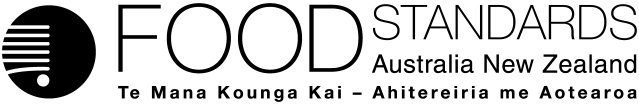 Food Standards (Proposal M1018 – Maximum Residue Limits (2020)) VariationThe Board of Food Standards Australia New Zealand gives notice of the making of this variation under section 92 of the Food Standards Australia New Zealand Act 1991. The variation commences on the date specified in clause 3 of this variation.Dated [To be completed by Standards Management Officer]Standards Management OfficerDelegate of the Board of Food Standards Australia New ZealandNote:  This variation will be published in the Commonwealth of Australia Gazette No. FSC XX on XX Month 20XX. This means that this date is the gazettal date for the purposes of clause 3 of the variation. 1	NameThis instrument is the Food Standards (Proposal M1018 – Maximum Residue Limits (2020)) Variation.2	Variation to a standard in the Australia New Zealand Food Standards CodeThe Schedule varies a Standard in the Australia New Zealand Food Standards Code.3	CommencementThe variation commences on the date of gazettal.Schedule[1]	Schedule 20 is varied by [1.1]	inserting in alphabetical order [1.2]	omitting from each of the following chemicals, the foods and associated MRLs[1.3]	inserting for each of the following chemicals the foods and associated MRLs in alphabetical order[1.4]	omitting for each of the following chemicals, the maximum residue limit for the food and substitutingAttachment B – Draft Explanatory Statement1.	AuthoritySection 13 of the Food Standards Australia New Zealand Act 1991 (the FSANZ Act) provides that the functions of Food Standards Australia New Zealand (the Authority) include the development of standards and variations of standards for inclusion in the Australia New Zealand Food Standards Code (the Code).Division 2 of Part 3 of the FSANZ Act specifies that the Authority may prepare a proposal for the development or variation of food regulatory measures, including standards. This Division also stipulates the procedure for considering a proposal for the development or variation of food regulatory measures. FSANZ prepared Proposal M1018 to consider amending certain maximum residue limits (MRLs) in the Code for residues of agricultural and veterinary chemicals that may occur in food. The Authority considered the Proposal in accordance with Division 2 of Part 3 and has prepared a draft Standard. 2.	Purpose The purpose of the proposed variation to Schedule 20 is to vary maximum residue limits (MRLs) for residues of agricultural and veterinary chemicals in food commodities. Section S20—3 currently lists the MRLs for agricultural and veterinary chemicals which may occur in foods. If an MRL is not listed for a particular agricultural or veterinary chemical food combination, there must be no detectable residues of that chemical in that food. This general prohibition means that, in absence of the relevant MRL in the Code, food may not be sold where there are detectable residues. MRL variations may be required to permit the sale of foods containing legitimate residues. These are technical amendments following changes in use patterns of agricultural and veterinary chemicals available to chemical product users. These changes include the development of new products and crop uses, and the withdrawal of older products following review. In regard to Australia’s WTO obligations, MRLs may be harmonised with international or trading partner standards. Internationally, farmers face different pest and disease pressures and therefore agricultural and veterinary chemical use patterns and the legitimate residues in food associated with these uses may vary accordingly. A risk assessment including a dietary exposure assessment is conducted before MRLs are varied to ensure that the proposed limits pose negligible public health and safety concerns to consumers. 3.	Documents incorporated by referenceThe variations to food regulatory measures do not incorporate any documents by reference.4.	ConsultationIn accordance with the procedure in Division 2 of Part 3 of the FSANZ Act, the Authority’s consideration of Proposal M1018 will include one round of public consultation following an assessment and the preparation of a draft Standard and associated assessment summary.A Regulation Impact Statement was not required because the proposed variations to S20—3 are likely to have a minor impact on businesses and individuals. 5.	Statement of compatibility with human rightsThis instrument is exempt from the requirements for a statement of compatibility with human rights as it is a non-disallowable instrument under section 94 of the FSANZ Act.6.	VariationItem [1] varies Schedule 20.Item [1.1] inserts chemicals not currently listed, in alphabetical order, including chemical name, residue definition, food commodity and new associated MRLsItem [1.2] omits the food commodities and associated MRLs for the chemicals listed.Item [1.3] inserts the food commodities and associated MRLs for the chemicals listed.Item [1.4] omits the food commodities and associated MRLs for the chemicals listed, substituting them with new MRLs Agvet chemical: EthiproleAgvet chemical: EthiprolePermitted residue—commodities of plant origin: EthiprolePermitted residue—commodities of animal origin:Sum of ethiprole and 5-amino-1-(2,6-dichloro-4-trifluoromethylphenyl)-4-ethylsulfonylpyrazole-3-carbonitrile (ethiprole-sulfone), expressed as parent equivalents. Permitted residue—commodities of plant origin: EthiprolePermitted residue—commodities of animal origin:Sum of ethiprole and 5-amino-1-(2,6-dichloro-4-trifluoromethylphenyl)-4-ethylsulfonylpyrazole-3-carbonitrile (ethiprole-sulfone), expressed as parent equivalents. Coffee beans0.07Coffee beans, roasted0.2Edible offal (mammalian)0.1Eggs0.05Fats (mammalian)0.15Meat (mammalian)0.15Milk fats0.5Milks0.01Poultry, Edible offal of0.05Poultry fats0.05Poultry meat0.05Rice, husked1.5Rice, polished0.4Agvet chemical: FenpicoxamidAgvet chemical: FenpicoxamidPermitted residue—commodities of plant origin: Fenpicoxamid Permitted residue—commodities of plant origin: Fenpicoxamid Banana0.15Agvet chemical: FlumequineAgvet chemical: FlumequinePermitted residue:  FlumequinePermitted residue:  FlumequineFreshwater fish (perch and tilapia)0.5Agvet chemical: FlusilazoleAgvet chemical: FlusilazolePermitted residue: FlusilazolePermitted residue: FlusilazoleApple0.9Agvet chemical: PicoxystrobinAgvet chemical: PicoxystrobinPermitted residue:  PicoxystrobinPermitted residue:  PicoxystrobinPeanut0.05Rice0.05Soya bean (dry)0.06Wheat0.04Agvet chemical: TioxazafenAgvet chemical: TioxazafenPermitted residue:  Sum of tioxazafen and benzamidine (benzenecarboximidamide), expressed as tioxazafenPermitted residue:  Sum of tioxazafen and benzamidine (benzenecarboximidamide), expressed as tioxazafenCotton seed*0.01Edible offal (mammalian) 0.03Eggs*0.02Fats (mammalian)0.03Maize*0.01Meat (mammalian)0.02Milks0.02Poultry, edible offal of*0.02Poultry fats*0.02Poultry meat*0.02Soya bean (dry)0.04Agvet chemical: TriflumezopyrimAgvet chemical: TriflumezopyrimPermitted residue—commodities of plant origin: TriflumezopyrimPermitted residue—commodities of animal origin: TriflumezopyrimPermitted residue—commodities of plant origin: TriflumezopyrimPermitted residue—commodities of animal origin: TriflumezopyrimRice0.2Agvet chemical: Zinc phosphide See PhosphineAgvet chemical: ZinebSee DithiocarbamatesAgvet chemical: ZiramSee DithiocarbamatesAgvet chemical: ZoxamideAgvet chemical: ZoxamidePermitted residue:  ZoxamidePermitted residue:  ZoxamideGrapes5Agvet chemical: AbamectinAgvet chemical: AbamectinPermitted residue:  Avermectin B1aPermitted residue:  Avermectin B1aBlackberriesT0.1Raspberries, red, black T0.1Agvet chemical: AcetamipridAgvet chemical: AcetamipridPermitted residue—commodities of plant origin:  AcetamipridPermitted residue—commodities of animal origin:  Sum of acetamiprid and N-demethyl acetamiprid ((E)-N1-[(6-chloro-3-pyridyl)methyl]-N2-cyanoacetamidine), expressed as acetamipridPermitted residue—commodities of plant origin:  AcetamipridPermitted residue—commodities of animal origin:  Sum of acetamiprid and N-demethyl acetamiprid ((E)-N1-[(6-chloro-3-pyridyl)methyl]-N2-cyanoacetamidine), expressed as acetamipridTomatoT0.1Agvet chemical: Acibenzolar-S-methylAgvet chemical: Acibenzolar-S-methylPermitted residue:  Acibenzolar-S-methyl and all metabolites containing the benzo[1,2,3]thiadiazole-7-carboxyl moiety hydrolysed to benzo[1,2,3]thiadiazole-7-carboxylic acid, expressed as acibenzolar-S-methylPermitted residue:  Acibenzolar-S-methyl and all metabolites containing the benzo[1,2,3]thiadiazole-7-carboxyl moiety hydrolysed to benzo[1,2,3]thiadiazole-7-carboxylic acid, expressed as acibenzolar-S-methylCucumberT0.5Squash, summer (including zucchini)T0.5Agvet chemical: AmetoctradinAgvet chemical: AmetoctradinPermitted residue—commodities of plant origin:  AmetoctradinPermitted residue—commodities of animal origin:  Sum of ametoctradin and 6-(7-amino-5-ethyl [1,2,4] triazolo [1,5-a]pyrimidin-6-yl) hexanoic acidPermitted residue—commodities of plant origin:  AmetoctradinPermitted residue—commodities of animal origin:  Sum of ametoctradin and 6-(7-amino-5-ethyl [1,2,4] triazolo [1,5-a]pyrimidin-6-yl) hexanoic acidFruiting vegetables, other than cucurbits [except mushrooms; sweet corn (corn-on-the-cob)]1.5Agvet chemical: AzoxystrobinAgvet chemical: AzoxystrobinPermitted residue:  AzoxystrobinPermitted residue:  AzoxystrobinBasil T70BergamotT50Burnet, saladT50Coriander (leaves, roots, stems)T50Coriander, seedT50Dill, seedT50Fennel, seedT50Herbs [except as otherwise listed under this chemical]T50Kaffir lime leavesT50Lemon grassT50Lemon verbena (dry leaves)T50Mexican tarragonT50Rose and dianthus (edible flowers)T50Tea, Green, BlackT20Agvet chemical: BentazoneAgvet chemical: BentazonePermitted residue:  BentazonePermitted residue:  BentazonePulses *0.01Agvet chemical: CarbendazimAgvet chemical: CarbendazimPermitted residue:  Sum of carbendazim and 2-aminobenzimidazole, expressed as carbendazimPermitted residue:  Sum of carbendazim and 2-aminobenzimidazole, expressed as carbendazimPeppers *0.1Agvet chemical: Carfentrazone-ethylAgvet chemical: Carfentrazone-ethylPermitted residue:  Carfentrazone-ethylPermitted residue:  Carfentrazone-ethylBerries and other small fruits [except grapes]T*0.05Agvet chemical: ChlorantraniliproleAgvet chemical: ChlorantraniliprolePermitted residue—plant commodities and animal commodities other than milk:  ChlorantraniliprolePermitted residue—milk:  Sum of chlorantraniliprole, 3-bromo-N-[4-chloro-2-(hydroxymethyl)-6-[(methylamino)carbonyl]phenyl]-1-(3-chloro-2-pyridinyl)-1H-pyrazole-5-carboxamide, and 3-bromo-N-[4-chloro-2-(hydroxymethyl)-6-[[((hydroxymethyl)amino)carbonyl]phenyl]-1-(3-chloro-2-pyridinyl)-1H-pyrazole-5-carboxamide, expressed as chlorantraniliprolePermitted residue—plant commodities and animal commodities other than milk:  ChlorantraniliprolePermitted residue—milk:  Sum of chlorantraniliprole, 3-bromo-N-[4-chloro-2-(hydroxymethyl)-6-[(methylamino)carbonyl]phenyl]-1-(3-chloro-2-pyridinyl)-1H-pyrazole-5-carboxamide, and 3-bromo-N-[4-chloro-2-(hydroxymethyl)-6-[[((hydroxymethyl)amino)carbonyl]phenyl]-1-(3-chloro-2-pyridinyl)-1H-pyrazole-5-carboxamide, expressed as chlorantraniliproleFruiting vegetables, other than cucurbits [except peppers, chili; sweet corn (corn-on-the-cob)]0.3Agvet chemical: ChlorpyrifosAgvet chemical: ChlorpyrifosPermitted residue:  ChlorpyrifosPermitted residue:  ChlorpyrifosVegetables [except asparagus; brassica vegetables; cassava; celery; leek; peppers, chili (dry); peppers, sweet; potato; swede; sweet potato; taro; tomato]T*0.01Agvet chemical: CyclaniliproleAgvet chemical: CyclaniliprolePermitted residue: CyclaniliprolePermitted residue: CyclaniliproleApple0.1Agvet chemical: CypermethrinAgvet chemical: CypermethrinPermitted residue:  Cypermethrin, sum of isomersPermitted residue:  Cypermethrin, sum of isomersBerries and other small fruits [except grapes]0.5Agvet chemical: Fluazifop-p-butylAgvet chemical: Fluazifop-p-butylPermitted residue:  Sum of fluazifop-butyl, fluazifop and their conjugates, expressed as fluazifopPermitted residue:  Sum of fluazifop-butyl, fluazifop and their conjugates, expressed as fluazifopOilseed0.5Agvet chemical: FludioxonilAgvet chemical: FludioxonilPermitted residue—commodities of animal origin:  Sum of fludioxonil and oxidisable metabolites, expressed as fludioxonilPermitted residue—commodities of plant origin:  FludioxonilPermitted residue—commodities of animal origin:  Sum of fludioxonil and oxidisable metabolites, expressed as fludioxonilPermitted residue—commodities of plant origin:  FludioxonilLeafy vegetables10Onion, bulb0.2PulsesT0.1Agvet chemical: FlutriafolAgvet chemical: FlutriafolPermitted residue:  FlutriafolPermitted residue:  FlutriafolOilseed [except rape seed (canola)]0.05Agvet chemical: ImazalilAgvet chemical: ImazalilPermitted residue:  ImazalilPermitted residue:  ImazalilCitrus fruits10Agvet chemical: ImidaclopridAgvet chemical: ImidaclopridPermitted residue:  Sum of imidacloprid and metabolites containing the 6-chloropyridinylmethylene moiety, expressed as imidaclopridPermitted residue:  Sum of imidacloprid and metabolites containing the 6-chloropyridinylmethylene moiety, expressed as imidaclopridDateT1Fruiting vegetables other than cucurbits [except sweet corn (corn-on-the-cob)]0.5Teas (tea and herb teas)T10Agvet chemical: Kresoxim-methylAgvet chemical: Kresoxim-methylPermitted residue—commodities of plant origin:  Kresoxim-methylPermitted residue—commodities of animal origin:  Sum of a-(p-hydroxy-o-tolyloxy)-o-tolyl (methoxyimino) acetic acid and (E)-methoxyimino[a-(o-tolyloxy)-o-tolyl]acetic acid, expressed as kresoxim-methylPermitted residue—commodities of plant origin:  Kresoxim-methylPermitted residue—commodities of animal origin:  Sum of a-(p-hydroxy-o-tolyloxy)-o-tolyl (methoxyimino) acetic acid and (E)-methoxyimino[a-(o-tolyloxy)-o-tolyl]acetic acid, expressed as kresoxim-methylBarley0.1Agvet chemical: MefentrifluconazoleAgvet chemical: MefentrifluconazolePermitted residue: MefentrifluconazolePermitted residue: MefentrifluconazoleApple1Agvet chemical: MetalaxylAgvet chemical: MetalaxylPermitted residue:  MetalaxylPermitted residue:  MetalaxylBerries and other small fruits [except cranberry; grapes; strawberry]T0.5Chives2Agvet chemical: OxathiapiprolinAgvet chemical: OxathiapiprolinPermitted residue:  OxathiapiprolinPermitted residue:  OxathiapiprolinBlackberry0.5Citrus oil2Leafy vegetables [except lettuce, head]15Raspberries, red, black0.5Agvet chemical: ParaquatAgvet chemical: ParaquatPermitted residue:  Paraquat cationPermitted residue:  Paraquat cationOilseed [except cotton seed; peanut]*0.05Peanut*0.01Peanut, whole*0.01Agvet chemical: PermethrinAgvet chemical: PermethrinPermitted residue:  Permethrin, sum of isomersPermitted residue:  Permethrin, sum of isomersLeafy vegetables [except lettuce, head; lettuce, leaf]T5Lemon verbenaT5Agvet chemical: PhosphineAgvet chemical: PhosphinePermitted residue:  All phosphides, expressed as hydrogen phosphide (phosphine)Permitted residue:  All phosphides, expressed as hydrogen phosphide (phosphine)Oilseed*0.01Agvet chemical: PyraclostrobinAgvet chemical: PyraclostrobinPermitted residue—commodities of plant origin:  PyraclostrobinPermitted residue—commodities of animal origin:  Sum of pyraclostrobin and metabolites hydrolysed to 1-(4-chloro-phenyl)-1H-pyrazol-3-ol, expressed as pyraclostrobinPermitted residue—commodities of plant origin:  PyraclostrobinPermitted residue—commodities of animal origin:  Sum of pyraclostrobin and metabolites hydrolysed to 1-(4-chloro-phenyl)-1H-pyrazol-3-ol, expressed as pyraclostrobinCereal grains [except barley; oats; rye; triticale; wheat]*0.01Agvet chemical: PyriofenoneAgvet chemical: PyriofenonePermitted residue:  PyriofenonePermitted residue:  PyriofenoneGrapes1.5Agvet chemical: PyriproxyfenAgvet chemical: PyriproxyfenPermitted residue:  PyriproxyfenPermitted residue:  PyriproxyfenFruiting vegetables, other than cucurbits1Agvet chemical: SethoxydimAgvet chemical: SethoxydimPermitted residue:  Sum of sethoxydim and metabolites containing the 5-(2-ethylthiopropyl)cyclohexene-3-one and 5-(2-ethylthiopropyl)-5-hydroxycyclohexene-3-one moieties and their sulfoxides and sulfones, expressed as sethoxydimPermitted residue:  Sum of sethoxydim and metabolites containing the 5-(2-ethylthiopropyl)cyclohexene-3-one and 5-(2-ethylthiopropyl)-5-hydroxycyclohexene-3-one moieties and their sulfoxides and sulfones, expressed as sethoxydimCherries0.2Pulses [except lupin (dry)]*0.1Agvet chemical: SulfoxaflorAgvet chemical: SulfoxaflorPermitted residue:  SulfoxaflorPermitted residue:  SulfoxaflorCereal grains*0.01Macadamia nuts*0.01Tree nuts [except macadamia nuts]0.02Agvet chemical: TebuconazoleAgvet chemical: TebuconazolePermitted residue:  TebuconazolePermitted residue:  TebuconazolePome fruits*0.01Agvet chemical: 2,4-DAgvet chemical: 2,4-DPermitted residue:  2, 4-DPermitted residue:  2, 4-DBlueberries0.2Cranberry0.5Hops, dry 0.2Agvet chemical: AbamectinAgvet chemical: AbamectinPermitted residue:  Avermectin B1aPermitted residue:  Avermectin B1aCane berries (= Blackberries; Dewberries (including Boysenberry; Loganberry and Youngberry); Raspberries, red, black)0.2Chive, dry0.08Grape juice0.05Orange oil, edible0.1Agvet chemical: AcephateAgvet chemical: AcephatePermitted residue:  Acephate (Note:  the metabolite methamidophos has separate MRLs)Permitted residue:  Acephate (Note:  the metabolite methamidophos has separate MRLs)Bean, seed (dry)3Cranberry0.5Lime1Mango0.01Agvet chemical: AcetamipridAgvet chemical: AcetamipridPermitted residue—commodities of plant origin:  AcetamipridPermitted residue—commodities of animal origin:  Sum of acetamiprid and N-demethyl acetamiprid ((E)-N1-[(6-chloro-3-pyridyl)methyl]-N2-cyanoacetamidine), expressed as acetamipridPermitted residue—commodities of plant origin:  AcetamipridPermitted residue—commodities of animal origin:  Sum of acetamiprid and N-demethyl acetamiprid ((E)-N1-[(6-chloro-3-pyridyl)methyl]-N2-cyanoacetamidine), expressed as acetamipridFruiting vegetables other than cucurbits [except mushrooms; sweetcorn; tomato]0.2Peppers, chili (dry)2Agvet chemical:  AcifluorfenAgvet chemical:  AcifluorfenPermitted residue:  AcifluorfenPermitted residue:  AcifluorfenAll other foods except animal food commodities0.01Agvet chemical: AfidopyropenAgvet chemical: AfidopyropenPermitted residue:  commodities of plant origin: AfidopyropenPermitted residue:   commodities of animal origin: Afidopyropen and the carnitine conjugate of cyclopropanecarboxylic acid (M440I060), expressed as afidopyropenPermitted residue:  commodities of plant origin: AfidopyropenPermitted residue:   commodities of animal origin: Afidopyropen and the carnitine conjugate of cyclopropanecarboxylic acid (M440I060), expressed as afidopyropenCitrus fruits0.15Stone fruits0.03Agvet chemical: AmetoctradinAgvet chemical: AmetoctradinPermitted residue—commodities of plant origin:  AmetoctradinPermitted residue—commodities of animal origin:  Sum of ametoctradin and 6-(7-amino-5-ethyl [1,2,4] triazolo [1,5-a]pyrimidin-6-yl) hexanoic acidPermitted residue—commodities of plant origin:  AmetoctradinPermitted residue—commodities of animal origin:  Sum of ametoctradin and 6-(7-amino-5-ethyl [1,2,4] triazolo [1,5-a]pyrimidin-6-yl) hexanoic acidFruiting vegetables, other than cucurbits [except mushrooms; sweet corn (corn-on-the-cob); tomato]1.5Tomato2Agvet chemical: AzoxystrobinAgvet chemical: AzoxystrobinPermitted residue:  AzoxystrobinPermitted residue:  AzoxystrobinHerbs70Peppers, chili (dry)30Agvet chemical: BentazoneAgvet chemical: BentazonePermitted residue:  BentazonePermitted residue:  BentazoneAll other foods except animal food commodities0.1Beans, dry0.5Fats (mammalian)*0.01Peas, dry 0.5Pulses [except beans, dry; pea, dry] *0.01Agvet chemical: BenzovindiflupyrAgvet chemical: BenzovindiflupyrPermitted residue: BenzovindiflupyrPermitted residue: BenzovindiflupyrAll other foods except animal food commodities0.02Beans, dry [except soya bean (dry)]0.15Bulb onions0.02Green onions 0.4Peas, dry0.2Sugar cane0.3Agvet chemical: BifenthrinAgvet chemical: BifenthrinPermitted residue:  BifenthrinPermitted residue:  BifenthrinPeanut0.05Peppers chili, (dry)5Agvet chemical: BoscalidAgvet chemical: BoscalidPermitted residue—commodities of plant origin:  BoscalidPermitted residue—commodities of animal origin:  Sum of boscalid, 2-chloro-N-(4′-chloro-5-hydroxybiphenyl-2-yl) nicotinamide and the glucuronide conjugate of 2-chloro-N-(4′-chloro-5-hydroxybiphenyl-2-yl) nicotinamide, expressed as boscalid equivalentsPermitted residue—commodities of plant origin:  BoscalidPermitted residue—commodities of animal origin:  Sum of boscalid, 2-chloro-N-(4′-chloro-5-hydroxybiphenyl-2-yl) nicotinamide and the glucuronide conjugate of 2-chloro-N-(4′-chloro-5-hydroxybiphenyl-2-yl) nicotinamide, expressed as boscalid equivalentsPeppers, chili (dry)10Pulses [except soya bean (dry)]2.5Agvet chemical: CarbendazimAgvet chemical: CarbendazimPermitted residue:  Sum of carbendazim and 2-aminobenzimidazole, expressed as carbendazimPermitted residue:  Sum of carbendazim and 2-aminobenzimidazole, expressed as carbendazimPeppers, chili 2Peppers [except peppers, chili] *0.1Agvet chemical: CarboxinAgvet chemical: CarboxinPermitted residue:  CarboxinPermitted residue:  CarboxinPeanut0.2Agvet chemical: Carfentrazone-ethylAgvet chemical: Carfentrazone-ethylPermitted residue:  Carfentrazone-ethylPermitted residue:  Carfentrazone-ethylAll other foods except animal food commodities0.05Berries and other small fruits [except blueberries; grapes] T*0.05Blueberries0.1Peanut0.1Agvet chemical: Chlorantraniliprole,Agvet chemical: Chlorantraniliprole,Permitted residue—plant commodities and animal commodities other than milk:  ChlorantraniliprolePermitted residue—milk:  Sum of chlorantraniliprole, 3-bromo-N-[4-chloro-2-(hydroxymethyl)-6-[(methylamino)carbonyl]phenyl]-1-(3-chloro-2-pyridinyl)-1H-pyrazole-5-carboxamide, and 3-bromo-N-[4-chloro-2-(hydroxymethyl)-6-[[((hydroxymethyl)amino)carbonyl]phenyl]-1-(3-chloro-2-pyridinyl)-1H-pyrazole-5-carboxamide, expressed as chlorantraniliprolePermitted residue—plant commodities and animal commodities other than milk:  ChlorantraniliprolePermitted residue—milk:  Sum of chlorantraniliprole, 3-bromo-N-[4-chloro-2-(hydroxymethyl)-6-[(methylamino)carbonyl]phenyl]-1-(3-chloro-2-pyridinyl)-1H-pyrazole-5-carboxamide, and 3-bromo-N-[4-chloro-2-(hydroxymethyl)-6-[[((hydroxymethyl)amino)carbonyl]phenyl]-1-(3-chloro-2-pyridinyl)-1H-pyrazole-5-carboxamide, expressed as chlorantraniliproleFruiting vegetables, other than cucurbits [except peppers, chili; peppers chili (dry); sweet corn (corn-on-the-cob)]0.6Peppers, chili (dry)5Agvet chemical: ChlorfenapyrAgvet chemical: ChlorfenapyrPermitted residue:  Chlorfenapyr Permitted residue:  Chlorfenapyr All other foods except animal food commodities0.02Citron0.8Fats (mammalian)0.6Garlic*0.01Lemon0.8Lime0.8Meat (mammalian)0.6Melons [except watermelon]0.4Onion, bulb*0.01Oranges, sweet, sour1.5Papaya0.3Peppers0.3Peppers, chili (dry)3Persimmon, Japanese1Potato*0.01Poultry, edible offal of0.01Poultry fats0.02Poultry meat0.02Soya bean (dry)0.08Soya bean oil, crude0.4Tomato0.4Agvet chemical: ChlorpyrifosAgvet chemical: ChlorpyrifosPermitted residue:  ChlorpyrifosPermitted residue:  ChlorpyrifosBean, dry seed0.05Cacao beans*0.01Herbs [except parsley]*0.01Vegetables [except asparagus; bean, dry, seed; brassica vegetables; cassava; celery; leek; peppers, chili (dry); peppers, sweet; potato; swede; sweet potato; taro; tomato]T*0.01Permitted residue:  Chlorpyrifos-methylPermitted residue:  Chlorpyrifos-methylPermitted residue:  Chlorpyrifos-methylPermitted residue:  Chlorpyrifos-methylHerbs*0.01Peppers1Peppers, chili (dry)10Agvet chemical: CyantraniliproleAgvet chemical: CyantraniliprolePermitted residue:  CyantraniliprolePermitted residue:  CyantraniliproleMango0.7Wine grapes1Agvet chemical: CyazofamidAgvet chemical: CyazofamidPermitted residue:  CyazofamidPermitted residue:  CyazofamidGarlic2Green onions6Onions, bulb2Agvet chemical: CyclaniliproleAgvet chemical: CyclaniliprolePermitted residue: CyclaniliprolePermitted residue: CyclaniliproleBrassica (cole or cabbage vegetables)1Fruiting vegetables other than cucurbits0.2Grapes0.8Pome fruit0.3Stone fruits1Tree nuts0.03Agvet chemical: CyhalothrinAgvet chemical: CyhalothrinPermitted residue:  Cyhalothrin, sum of isomersPermitted residue:  Cyhalothrin, sum of isomersBasil0.7Coffee beans0.05Fruiting vegetables other than cucurbits [except mushrooms] 0.3Peppers, chili (dry)3Agvet chemical: CypermethrinAgvet chemical: CypermethrinPermitted residue:  Cypermethrin, sum of isomersPermitted residue:  Cypermethrin, sum of isomersBerries and other small fruits [except blueberries; grapes] 0.5Blueberries0.8Mango0.7Peppers, chili (dry)10Agvet chemical: DeltamethrinAgvet chemical: DeltamethrinPermitted residue:  DeltamethrinPermitted residue:  DeltamethrinCherries0.1Agvet chemical: DifenoconazoleAgvet chemical: DifenoconazolePermitted residue:  DifenoconazolePermitted residue:  DifenoconazolePeppers, chili0.9Peppers, chili (dry)5Agvet chemical: DithianonAgvet chemical: DithianonPermitted residue:  DithianonPermitted residue:  DithianonAll other foods except animal food commodities0.02Hops, dry100Agvet chemical: DiuronAgvet chemical: DiuronPermitted residue:  Sum of diuron and 3,4- dichloroaniline, expressed as diuronPermitted residue:  Sum of diuron and 3,4- dichloroaniline, expressed as diuronAll other foods except animal food commodities0.05Lime1Agvet chemical: FenbuconazoleAgvet chemical: FenbuconazolePermitted residue:  FenbuconazolePermitted residue:  FenbuconazolePeanut0.1Agvet chemical: Fenoxaprop-ethylAgvet chemical: Fenoxaprop-ethylPermitted residue:  Sum of fenoxaprop-ethyl (all isomers) and 2-(4-(6-chloro-2-benzoxazolyloxy)phenoxy)-propanoate and 6-chloro-2,3-dihydrobenzoxazol-2-one, expressed as fenoxaprop-ethylPermitted residue:  Sum of fenoxaprop-ethyl (all isomers) and 2-(4-(6-chloro-2-benzoxazolyloxy)phenoxy)-propanoate and 6-chloro-2,3-dihydrobenzoxazol-2-one, expressed as fenoxaprop-ethylPeanut0.05Agvet chemical:  FenpyroximateAgvet chemical:  FenpyroximatePermitted residue:  FenpyroximatePermitted residue:  FenpyroximateEdible offal (mammalian)0.5Fats (mammalian)0.1Meat (mammalian) 0.1Milks*0.01Tomatoes (includes goji berry)0.3Agvet chemical: Fluazifop-butylAgvet chemical: Fluazifop-butylPermitted residue:  Sum of fluazifop-butyl, fluazifop and their conjugates, expressed as fluazifopPermitted residue:  Sum of fluazifop-butyl, fluazifop and their conjugates, expressed as fluazifopPeanut1.5Oilseed [except peanut]0.5Agvet chemical: FlubendiamideAgvet chemical: FlubendiamidePermitted residue—commodities of plant origin:  FlubendiamidePermitted residue—commodities of animal origin:  Sum of flubendiamide and 3-iodo-N-(2-methyl-4-[1,2,2,2-tetrafluoro-1-(trifluoromethyl)ethyl]phenyl) phthalimide, expressed as flubendiamidePermitted residue—commodities of plant origin:  FlubendiamidePermitted residue—commodities of animal origin:  Sum of flubendiamide and 3-iodo-N-(2-methyl-4-[1,2,2,2-tetrafluoro-1-(trifluoromethyl)ethyl]phenyl) phthalimide, expressed as flubendiamidePeppers, chili (dry) 7Agvet chemical: FludioxonilAgvet chemical: FludioxonilPermitted residue—commodities of animal origin:  Sum of fludioxonil and oxidisable metabolites, expressed as fludioxonilPermitted residue—commodities of plant origin:  FludioxonilPermitted residue—commodities of animal origin:  Sum of fludioxonil and oxidisable metabolites, expressed as fludioxonilPermitted residue—commodities of plant origin:  FludioxonilBrassica leafy vegetables [except radish leaves]15Bulb onions (= garlic; onion, bulb; shallots)0.5Cabbages, head0.7Carrot1Celery15Chick-pea (dry)0.3Eggs0.02Fats (mammalian)0.02Guava0.5Leafy vegetables 15Lentils (dry)0.3Poultry fats*0.01Pulses [except chick-pea (dry); lentil (dry), soya bean (dry)]T0.1Soya bean (dry)0.2Agvet chemical: FluopyramAgvet chemical: FluopyramPermitted residue—commodities of plant origin:  FluopyramPermitted residue—commodities of animal origin:  Sum of fluopyram and 2-(trifluoromethyl)-benzamide, expressed as fluopyramPermitted residue—commodities of plant origin:  FluopyramPermitted residue—commodities of animal origin:  Sum of fluopyram and 2-(trifluoromethyl)-benzamide, expressed as fluopyramRice, husked 1.5Rice, polished0.5Agvet chemical: Fluoxastrobin Agvet chemical: Fluoxastrobin Permitted residue:  Sum of fluoxastrobin and its Z isomerPermitted residue:  Sum of fluoxastrobin and its Z isomerPeanut0.02Agvet chemical: FlupyradifuroneAgvet chemical: FlupyradifuronePermitted residue:  FlupyradifuronePermitted residue:  FlupyradifuroneAll other foods except animal food commodities0.02Soya bean (dry)1.5Agvet chemical: FlutolanilAgvet chemical: FlutolanilPermitted residue—commodities of plant origin:  FlutolanilPermitted residue—commodities of animal origin:  Flutolanil and metabolites hydrolysed to 2-trifluoromethyl-benzoic acid and expressed as flutolanilPermitted residue—commodities of plant origin:  FlutolanilPermitted residue—commodities of animal origin:  Flutolanil and metabolites hydrolysed to 2-trifluoromethyl-benzoic acid and expressed as flutolanilPeanut0.5Agvet chemical: FlutriafolAgvet chemical: FlutriafolPermitted residue:  FlutriafolPermitted residue:  FlutriafolOilseed [except peanut; rape seed (canola)]0.05Peanut0.09Agvet chemical: FluxapyroxadAgvet chemical: FluxapyroxadPermitted residue:  FluxapyroxadPermitted residue:  FluxapyroxadMillet3Turmeric root0.3Valerian root2Agvet chemical: FolpetAgvet chemical: FolpetPermitted residue:  FolpetPermitted residue:  FolpetPeppers, sweet, chili *0.03Agvet chemical: GlyphosateAgvet chemical: GlyphosatePermitted residue:  Sum of glyphosate, N-acetyl-glyphosate and aminomethylphosphonic acid (AMPA) metabolite, expressed as glyphosatePermitted residue:  Sum of glyphosate, N-acetyl-glyphosate and aminomethylphosphonic acid (AMPA) metabolite, expressed as glyphosateHoney0.2Agvet chemical: Halosulfuron-methylAgvet chemical: Halosulfuron-methylPermitted residue:  Halosulfuron-methylPermitted residue:  Halosulfuron-methylBlueberries0.05Agvet chemical: HexythiazoxAgvet chemical: HexythiazoxPermitted residue:  HexythiazoxPermitted residue:  HexythiazoxDate2Agvet chemical: ImazalilAgvet chemical: ImazalilPermitted residue:  ImazalilPermitted residue:  ImazalilBanana3Citron15Citrus fruits [except citron; lemon; lime] 10Edible offal (mammalian)0.3Fats (mammalian)0.02Meat (mammalian)*0.02Milks*0.02Lemon15Lime15Poultry, edible offal of*0.02Poultry fats*0.02Poultry meat*0.02Agvet chemical: ImidaclopridAgvet chemical: ImidaclopridPermitted residue:  Sum of imidacloprid and metabolites containing the 6-chloropyridinylmethylene moiety, expressed as imidaclopridPermitted residue:  Sum of imidacloprid and metabolites containing the 6-chloropyridinylmethylene moiety, expressed as imidaclopridTea, green, black50Fruiting vegetables other than cucurbits [except peppers, chili (dry); peppers;  sweet corn (corn-on-the-cob)]0.5Peppers1Peppers, chili (dry)10Agvet chemical: IsofetamidAgvet chemical: IsofetamidPermitted residue: IsofetamidPermitted residue: IsofetamidApricot3Beans with pods0.6Cherries4Nectarine3Peach3Plums (including fresh prunes)0.8Podded peas (young pods) (snow and sugar snap)0.6Pome fruits0.6Prunes, dried3Agvet chemical: Kresoxim-methylAgvet chemical: Kresoxim-methylPermitted residue—commodities of plant origin:  Kresoxim-methylPermitted residue—commodities of animal origin:  Sum of a-(p-hydroxy-o-tolyloxy)-o-tolyl (methoxyimino) acetic acid and (E)-methoxyimino[a-(o-tolyloxy)-o-tolyl]acetic acid, expressed as kresoxim-methylPermitted residue—commodities of plant origin:  Kresoxim-methylPermitted residue—commodities of animal origin:  Sum of a-(p-hydroxy-o-tolyloxy)-o-tolyl (methoxyimino) acetic acid and (E)-methoxyimino[a-(o-tolyloxy)-o-tolyl]acetic acid, expressed as kresoxim-methylAll other foods except animal food commodities0.02Barley, similar grains, and pseudocereals with husks (=barley; buckwheat; oats)15Eggs*0.02Mango0.1Peach1.5Persimmon, Japanese5Poultry, edible offal of*0.02Poultry fats*0.02Agvet chemical: LufenuronAgvet chemical: LufenuronPermitted residue:  LufenuronPermitted residue:  LufenuronAll other foods except animal food commodities0.02Coffee beans0.07Fats (mammalian)2Lime0.4Maize*0.01Meat (mammalian)2Milk fats 5Oranges, sweet, sour 0.3Orange oil, edible8Pome fruits1Agvet chemical: MaldisonAgvet chemical: MaldisonPermitted residue:  MaldisonPermitted residue:  MaldisonPeanut8Agvet chemical: MandipropamidAgvet chemical: MandipropamidPermitted residue:  MandipropamidPermitted residue:  MandipropamidBeans with pods1Agvet chemical: MCPAAgvet chemical: MCPAPermitted residue:  MCPAPermitted residue:  MCPAHops, dry *0.1Herbs *0.05Agvet chemical: MCPBAgvet chemical: MCPBPermitted residue:  MCPBPermitted residue:  MCPBHerbs *0.05Agvet chemical: MefentrifluconazoleAgvet chemical: MefentrifluconazolePermitted residue: MefentrifluconazolePermitted residue: MefentrifluconazoleAll other foods except animal food commodities0.02Cereal grains [except wheat; corn]0.01Cherries4Citrus fruit [except kumquat; lemon; lime]0.6Citrus oil15Dried grapes (raisin)4Grapes1.5Kumquat1Legume vegetables [except lentils; soya bean] 0.15Lemon 1Lentils, (dry)2Lime 1Maize0.01Peanut0.01Pome fruits1.5Popcorn0.01Potato0.04Plums2Prunes 4Rape seed1Soya bean (dry)0.4Stone fruits [except apricot; cherries; plums]1.5Sugar beet0.6Sweet corn (corn-on-the- cob; kernels)0.03Tree nuts0.06Wheat0.3Agvet chemical: MetalaxylAgvet chemical: MetalaxylPermitted residue:  MetalaxylPermitted residue:  MetalaxylBerries and other small fruits [except blueberries; cranberry; grapes; strawberry]T0.5Blueberries2Herbs [except basil; basil, dry; hops, dry]3Agvet chemical: MetconazoleAgvet chemical: MetconazolePermitted residue:  MetconazolePermitted residue:  MetconazolePeanut0.04Agvet chemical: MethamidophosAgvet chemical: MethamidophosPermitted residue:  Methamidophossee also AcephatePermitted residue:  Methamidophossee also AcephateBean, seed (dry)1Lime 0.01Mango *0.01Agvet chemical: MilbemectinAgvet chemical: MilbemectinPermitted residue:  Sum of milbemycin MA3 and milbemycin MA4 and their photoisomers, milbemycin (Z) 8,9-MA3 and (Z) 8,9Z-MA4Permitted residue:  Sum of milbemycin MA3 and milbemycin MA4 and their photoisomers, milbemycin (Z) 8,9-MA3 and (Z) 8,9Z-MA4Hops, dry *0.2Agvet chemical: MyclobutanilAgvet chemical: MyclobutanilPermitted residue:  MyclobutanilPermitted residue:  MyclobutanilPeppers3Peppers, chili (dry)20Agvet chemical: NorflurazonAgvet chemical: NorflurazonPermitted residue:  NorflurazonPermitted residue:  NorflurazonEdible offal (mammalian)0.3Eggs*0.02Fats (mammalian)*0.02Meat (mammalian)*0.02Milks*0.02Poultry, edible offal of*0.02Poultry fats*0.02Poultry meat*0.02Agvet chemical: NovaluronAgvet chemical: NovaluronPermitted residue:  NovaluronPermitted residue:  NovaluronPeppers, chili, sweet 0.7Agvet chemical: OxamylAgvet chemical: OxamylPermitted residue:  Sum of oxamyl and 2-hydroxyimino-N,N-dimethyl-2-(methylthio)-acetamide, expressed as oxamylPermitted residue:  Sum of oxamyl and 2-hydroxyimino-N,N-dimethyl-2-(methylthio)-acetamide, expressed as oxamylAll other foods except animal food commodities0.05Peanut0.05Peppers, chili*0.01Agvet chemical: OxathiapiprolinAgvet chemical: OxathiapiprolinPermitted residue:  OxathiapiprolinPermitted residue:  OxathiapiprolinCane berries (= Blackberries; Dewberries (including Boysenberry; Loganberry and Youngberry); Raspberries, red, black)0.5Citrus oil, edible3Grapes0.9Leafy vegetables (including brassica leafy vegetables) [except lettuce, head]15Poultry fats*0.01Poultry meat*0.01Root and tuber vegetables [except beetroot; carrot; celeriac; chicory, roots; horseradish; parsnip; radish, japanese; salsify; scorzonera; sugar beet; swede; turnip, garden]0.04Young shoots2Agvet chemical: ParaquatAgvet chemical: ParaquatPermitted residue:  Paraquat cationPermitted residue:  Paraquat cationOilseed [except cotton seed]*0.05Agvet chemical: PendimethalinAgvet chemical: PendimethalinPermitted residue:  PendimethalinPermitted residue:  PendimethalinPeanut0.1Peppers, sweet*0.05Agvet chemical: PhorateAgvet chemical: PhoratePermitted residue:  Sum of phorate, its oxygen analogue, and their sulfoxides and sulfones, expressed as phoratePermitted residue:  Sum of phorate, its oxygen analogue, and their sulfoxides and sulfones, expressed as phoratePeanut0.1Agvet chemical: PhosphineAgvet chemical: PhosphinePermitted residue:  All phosphides, expressed as hydrogen phosphide (phosphine)Permitted residue:  All phosphides, expressed as hydrogen phosphide (phosphine)Oilseed [except peanut] *0.01Agvet chemical: Pirimiphos-methylAgvet chemical: Pirimiphos-methylPermitted residue:  Pirimiphos-methylPermitted residue:  Pirimiphos-methylAll other foods except animal food commodities0.02Cacao beans*0.05Agvet chemical: ProfenofosAgvet chemical: ProfenofosPermitted residue:  ProfenofosPermitted residue:  ProfenofosCoffee beans0.04Agvet chemical: Prohexadione-calciumAgvet chemical: Prohexadione-calciumPermitted residue:  Sum of the free and conjugated forms of prohexadione expressed as prohexadionePermitted residue:  Sum of the free and conjugated forms of prohexadione expressed as prohexadionePeanut1Agvet chemical: PropamocarbAgvet chemical: PropamocarbPermitted residue:  Propamocarb (base)Permitted residue:  Propamocarb (base)Fats (mammalian)0.03Herbs [except basil]30Meat (mammalian)0.03Agvet chemical: PropiconazoleAgvet chemical: PropiconazolePermitted residue:  PropiconazolePermitted residue:  PropiconazoleOrange oil, edible1850Agvet chemical: PyraclostrobinAgvet chemical: PyraclostrobinPermitted residue—commodities of plant origin:  PyraclostrobinPermitted residue—commodities of animal origin:  Sum of pyraclostrobin and metabolites hydrolysed to 1-(4-chloro-phenyl)-1H-pyrazol-3-ol, expressed as pyraclostrobinPermitted residue—commodities of plant origin:  PyraclostrobinPermitted residue—commodities of animal origin:  Sum of pyraclostrobin and metabolites hydrolysed to 1-(4-chloro-phenyl)-1H-pyrazol-3-ol, expressed as pyraclostrobinAvocado0.2Beans, podded [except common bean] 0.3Celery1.5Cereal grains [except barley; oats; rice; rye; triticale; wheat]*0.01Common bean (pods and/or immature seeds)0.6Common beans (succulent seeds)0.3Fats (mammalian)0.5Olive oil, virgin 0.07Peas with pods 0.3Peas without pods (succulent)0.08Pineapple0.3Rice 1.5Rice, husked0.09Rice, polished0.03Sugar cane0.08Tea, green, black6Witloof chicory (sprouts)0.09Agvet chemical: Pyraflufen-ethylAgvet chemical: Pyraflufen-ethylPermitted residue:  Sum of pyraflufen-ethyl and its acid metabolite (2-chloro-5-(4-chloro-5-difluoromethoxy-1-methylpyrazol-3-yl)-4-fluorophenoxyacetic acid)Permitted residue:  Sum of pyraflufen-ethyl and its acid metabolite (2-chloro-5-(4-chloro-5-difluoromethoxy-1-methylpyrazol-3-yl)-4-fluorophenoxyacetic acid)Hops, dry *0.1Agvet chemical: PyrethrinsAgvet chemical: PyrethrinsPermitted residue:  Sum of pyrethrins i and ii, Cinerinsi i and ii and jasmolins i and ii, determined after calibration by means of the International Pyrethrum StandardPermitted residue:  Sum of pyrethrins i and ii, Cinerinsi i and ii and jasmolins i and ii, determined after calibration by means of the International Pyrethrum StandardHerbs1Agvet chemical: PyriofenoneAgvet chemical: PyriofenonePermitted residue:  PyriofenonePermitted residue:  PyriofenoneBerries and other small fruit [except Cane berries (= Blackberries; Dewberries (including Boysenberry; Loganberry and Youngberry); Raspberries, red, black); cloudberry; cranberry; strawberry]1.5Cane berries (= Blackberries; Dewberries (including Boysenberry; Loganberry and Youngberry); Raspberries, red, black)0.9Cloudberry0.5Cranberry0.5Strawberry0.5Agvet chemical: PyriproxyfenAgvet chemical: PyriproxyfenPermitted residue:  PyriproxyfenPermitted residue:  PyriproxyfenFruiting vegetables, other than cucurbits [except peppers, chili (dry)]1Papaya0.3Peanut0.2Peppers, chili (dry)6Agvet chemical: PyroxasulfoneAgvet chemical: PyroxasulfonePermitted residue—commodities of plant origin:  Sum of pyroxasulfone and (5-difluoromethoxy-1-methyl-3-trifluoromethyl-1H-pyrazol-4-yl)methanesulfonic acid, expressed as pyroxasulfonePermitted residue—commodities of animal origin:  5-Difluoromethoxy-1-methyl-3-trifluoromethyl-1H-pyrazole-4-carboxylic acid, expressed as pyroxasulfonePermitted residue—commodities of plant origin:  Sum of pyroxasulfone and (5-difluoromethoxy-1-methyl-3-trifluoromethyl-1H-pyrazol-4-yl)methanesulfonic acid, expressed as pyroxasulfonePermitted residue—commodities of animal origin:  5-Difluoromethoxy-1-methyl-3-trifluoromethyl-1H-pyrazole-4-carboxylic acid, expressed as pyroxasulfonePeanut0.3Agvet chemical:  RactopamineAgvet chemical:  RactopaminePermitted residue:  RactopaminePermitted residue:  RactopamineCattle fat 0.01Cattle kidney0.09Cattle liver0.04Cattle muscle0.01Agvet chemical: SethoxydimAgvet chemical: SethoxydimPermitted residue:  Sum of sethoxydim and metabolites containing the 5-(2-ethylthiopropyl)cyclohexene-3-one and 5-(2-ethylthiopropyl)-5-hydroxycyclohexene-3-one moieties and their sulfoxides and sulfones, expressed as sethoxydimPermitted residue:  Sum of sethoxydim and metabolites containing the 5-(2-ethylthiopropyl)cyclohexene-3-one and 5-(2-ethylthiopropyl)-5-hydroxycyclohexene-3-one moieties and their sulfoxides and sulfones, expressed as sethoxydimCitrus fruits0.5Beans (dry)25Pulses [except beans (dry); lupin (dry)]*0.1Stone fruits [except plum]0.2Agvet chemical:  SimazineAgvet chemical:  SimazinePermitted residue:  SimazinePermitted residue:  SimazineCranberry0.25Agvet chemical: SpinosadAgvet chemical: SpinosadPermitted residue:  Sum of spinosyn A and spinosyn DPermitted residue:  Sum of spinosyn A and spinosyn DPeanut0.02Agvet chemical: SulfoxaflorAgvet chemical: SulfoxaflorPermitted residue:  SulfoxaflorPermitted residue:  SulfoxaflorCereal grains [except rice; rice husked; rice, polished, sorghum]*0.01Fats (mammalian)0.2Rice7Rice, husked1.5Rice, polished1Sorghum0.2Tree nuts0.03Agvet chemical: Sulfuryl fluorideAgvet chemical: Sulfuryl fluoridePermitted residue:  Sulfuryl fluoridePermitted residue:  Sulfuryl fluorideAll other foods except animal food commodities0.02Agvet chemical: TebuconazoleAgvet chemical: TebuconazolePermitted residue:  TebuconazolePermitted residue:  TebuconazolePear1Peppers, sweet 1Pome fruits [except pear]*0.01Agvet chemical: TebufenozideAgvet chemical: TebufenozidePermitted residue:  TebufenozidePermitted residue:  TebufenozideBlueberries3Agvet chemical: ThiaclopridAgvet chemical: ThiaclopridPermitted residue:  ThiaclopridPermitted residue:  ThiaclopridPeppers, sweet 1Agvet chemical: ThiamethoxamAgvet chemical: ThiamethoxamSee also ClothianidinPermitted residue—commodities of plant origin:  ThiamethoxamCommodities of animal origin: Sum of thiamethoxam and N-(2-chloro-thiazol-5-ylmethyl)-N’-methyl-N’-nitro-guanidine, expressed as Thiamethoxam(Note: the metabolite clothianidin has separate MRLs)See also ClothianidinPermitted residue—commodities of plant origin:  ThiamethoxamCommodities of animal origin: Sum of thiamethoxam and N-(2-chloro-thiazol-5-ylmethyl)-N’-methyl-N’-nitro-guanidine, expressed as Thiamethoxam(Note: the metabolite clothianidin has separate MRLs)Peppers, chili (dry)7Agvet chemical: Thiophanate-methylAgvet chemical: Thiophanate-methylPermitted residue:  Sum of thiophanate-methyl and 2-aminobenzimidazole,expressed as thiophanate-methylPermitted residue:  Sum of thiophanate-methyl and 2-aminobenzimidazole,expressed as thiophanate-methylAll other foods except animal food commodities0.1Peanut0.1Agvet chemical: AbamectinAgvet chemical: AbamectinPermitted residue:  Avermectin B1aPermitted residue:  Avermectin B1aDried grapes (currants, raisins and sultanas)0.1Grapes0.03Agvet chemical:  AcifluorfenAgvet chemical:  AcifluorfenPermitted residue:  AcifluorfenPermitted residue:  AcifluorfenPeanut0.1Agvet chemical: AzoxystrobinAgvet chemical: AzoxystrobinPermitted residue:  AzoxystrobinPermitted residue:  AzoxystrobinPeanut0.2Agvet chemical: BifenthrinAgvet chemical: BifenthrinPermitted residue:  BifenthrinPermitted residue:  BifenthrinHerbsT0.5Agvet chemical: ChlorfenapyrAgvet chemical: ChlorfenapyrPermitted residue:  Chlorfenapyr Permitted residue:  Chlorfenapyr Milks0.03Tea, green, black60Agvet chemical: ChlorpyrifosAgvet chemical: ChlorpyrifosPermitted residue:  ChlorpyrifosPermitted residue:  ChlorpyrifosPeanut0.2Peppers, sweet2Agvet chemical: CyantraniliproleAgvet chemical: CyantraniliprolePermitted residue:  CyantraniliprolePermitted residue:  CyantraniliproleStrawberry1.5Agvet chemical: CypermethrinAgvet chemical: CypermethrinPermitted residue:  Cypermethrin, sum of isomersPermitted residue:  Cypermethrin, sum of isomersPeppers, chili2Agvet chemical: FludioxonilAgvet chemical: FludioxonilPermitted residue—commodities of animal origin:  Sum of fludioxonil and oxidisable metabolites, expressed as fludioxonilPermitted residue—commodities of plant origin:  FludioxonilPermitted residue—commodities of animal origin:  Sum of fludioxonil and oxidisable metabolites, expressed as fludioxonilPermitted residue—commodities of plant origin:  FludioxonilPoultry, Edible offal of0.1Poultry meat*0.01Agvet chemical: FluxapyroxadAgvet chemical: FluxapyroxadPermitted residue:  FluxapyroxadPermitted residue:  FluxapyroxadMango0.6Papaya (pawpaw)1Agvet chemical: GlyphosateAgvet chemical: GlyphosatePermitted residue:  Sum of glyphosate, N-acetyl-glyphosate and aminomethylphosphonic acid (AMPA) metabolite, expressed as glyphosatePermitted residue:  Sum of glyphosate, N-acetyl-glyphosate and aminomethylphosphonic acid (AMPA) metabolite, expressed as glyphosateTea, green, blackT20Agvet chemical: ImidaclopridAgvet chemical: ImidaclopridPermitted residue:  Sum of imidacloprid and metabolites containing the 6-chloropyridinylmethylene moiety, expressed as imidaclopridPermitted residue:  Sum of imidacloprid and metabolites containing the 6-chloropyridinylmethylene moiety, expressed as imidaclopridBlueberries3.5Peanut0.45Agvet chemical: IprodioneAgvet chemical: IprodionePermitted residue:  IprodionePermitted residue:  IprodionePeanut0.5Agvet chemical: Kresoxim-methylAgvet chemical: Kresoxim-methylPermitted residue—commodities of plant origin:  Kresoxim-methylPermitted residue—commodities of animal origin:  Sum of a-(p-hydroxy-o-tolyloxy)-o-tolyl (methoxyimino) acetic acid and (E)-methoxyimino[a-(o-tolyloxy)-o-tolyl]acetic acid, expressed as kresoxim-methylPermitted residue—commodities of plant origin:  Kresoxim-methylPermitted residue—commodities of animal origin:  Sum of a-(p-hydroxy-o-tolyloxy)-o-tolyl (methoxyimino) acetic acid and (E)-methoxyimino[a-(o-tolyloxy)-o-tolyl]acetic acid, expressed as kresoxim-methylDried grapes (=currants, raisins and sultanas)3Fruiting vegetables, cucurbits0.5Leek10Olive oil, virgin1Agvet chemical: LufenuronAgvet chemical: LufenuronPermitted residue:  LufenuronPermitted residue:  LufenuronEdible offal (mammalian)0.15Agvet chemical: MethomylAgvet chemical: MethomylPermitted residue:  MethomylPermitted residue:  MethomylPeanut0.1Agvet chemical: MetolachlorAgvet chemical: MetolachlorPermitted residue:  MetolachlorPermitted residue:  MetolachlorPeanuts0.2Agvet chemical: OxathiapiprolinAgvet chemical: OxathiapiprolinPermitted residue:  OxathiapiprolinPermitted residue:  OxathiapiprolinBasil10Agvet chemical: PhosphineAgvet chemical: PhosphinePermitted residue:  All phosphides, expressed as hydrogen phosphide (phosphine)Permitted residue:  All phosphides, expressed as hydrogen phosphide (phosphine)Peanut0.1Agvet chemical: PropamocarbAgvet chemical: PropamocarbPermitted residue:  Propamocarb (base)Permitted residue:  Propamocarb (base)Edible offal (mammalian)1.5Agvet chemical: PropiconazoleAgvet chemical: PropiconazolePermitted residue:  PropiconazolePermitted residue:  PropiconazoleCitrus fruits10Pineapple2Agvet chemical: PyraclostrobinAgvet chemical: PyraclostrobinPermitted residue—commodities of plant origin:  PyraclostrobinPermitted residue—commodities of animal origin:  Sum of pyraclostrobin and metabolites hydrolysed to 1-(4-chloro-phenyl)-1H-pyrazol-3-ol, expressed as pyraclostrobinPermitted residue—commodities of plant origin:  PyraclostrobinPermitted residue—commodities of animal origin:  Sum of pyraclostrobin and metabolites hydrolysed to 1-(4-chloro-phenyl)-1H-pyrazol-3-ol, expressed as pyraclostrobinMango0.6Peanut0.05Agvet chemical: PyriofenoneAgvet chemical: PyriofenonePermitted residue:  PyriofenonePermitted residue:  PyriofenoneDried grapes (currants, raisins and sultanas)2.5Agvet chemical: SethoxydimAgvet chemical: SethoxydimPermitted residue:  Sum of sethoxydim and metabolites containing the 5-(2-ethylthiopropyl)cyclohexene-3-one and 5-(2-ethylthiopropyl)-5-hydroxycyclohexene-3-one moieties and their sulfoxides and sulfones, expressed as sethoxydimPermitted residue:  Sum of sethoxydim and metabolites containing the 5-(2-ethylthiopropyl)cyclohexene-3-one and 5-(2-ethylthiopropyl)-5-hydroxycyclohexene-3-one moieties and their sulfoxides and sulfones, expressed as sethoxydimPeanut25Agvet chemical: SulfoxaflorAgvet chemical: SulfoxaflorPermitted residue:  SulfoxaflorPermitted residue:  SulfoxaflorEdible offal (mammalian)1Meat (mammalian)0.4Milks0.3Poultry meat 0.7Agvet chemical: Sulfuryl fluorideAgvet chemical: Sulfuryl fluoridePermitted residue:  Sulfuryl fluoridePermitted residue:  Sulfuryl fluoridePeanut15Agvet chemical: ThiamethoxamAgvet chemical: ThiamethoxamSee also ClothianidinPermitted residue—commodities of plant origin:  ThiamethoxamCommodities of animal origin: Sum of thiamethoxam and N-(2-chloro-thiazol-5-ylmethyl)-N’-methyl-N’-nitro-guanidine, expressed as Thiamethoxam(Note: the metabolite clothianidin has separate MRLs)See also ClothianidinPermitted residue—commodities of plant origin:  ThiamethoxamCommodities of animal origin: Sum of thiamethoxam and N-(2-chloro-thiazol-5-ylmethyl)-N’-methyl-N’-nitro-guanidine, expressed as Thiamethoxam(Note: the metabolite clothianidin has separate MRLs)Fruiting vegetables, other than cucurbits0.7